 
Bradley Interactive Media Students Bring Their Creativity to the Riverfront Museum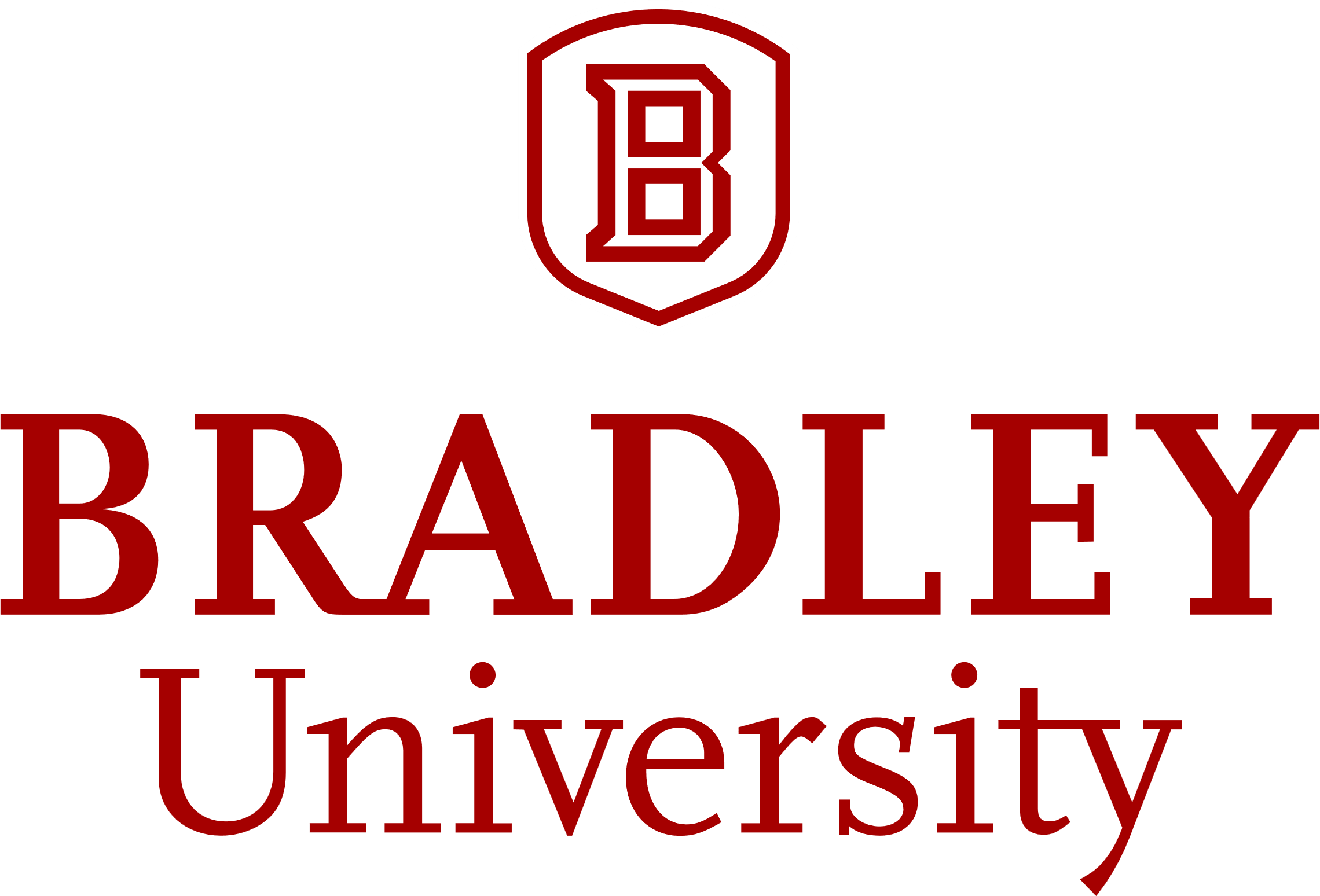 For immediate releaseContact: Libby Derry | Bradley University Exec. Director of Communications & Media Relations(April 22, 2023 | Peoria, Ill.) – From advertising and entertainment, to education, health care, gaming and more, interactive media professionals are the bridge between industry and creative solutions. Now Bradley University’s internationally recognized Department of Interactive Media is inviting the public to experience their groundbreaking work at FUSE 2023.

FUSE is a dynamic and engaging showcase of Bradley’s interactive media students’ work, free of charge at the Peoria Riverfront Museum. This year’s FUSE will take place Saturday, April 22, from 10 a.m. to 5 p.m. FUSE 2023 includes: A Game Art Gallery — A gallery of digital artwork created by Bradley game art majors, ranging from concept art to game-ready props, environments and characters. Animation in Motion & Out of Service Double Feature — A comprehensive showcase of the Animation major containing: the Fuse 2023 Bumper and Compendium Reel, the 12-to-12 Animation Challenge winner, the 24 Hour Animation Challenge winner, and the Senior Capstone Animations; and the interactive video experience, “Out of Service,” a collaboration between the Departments of Interactive Media and Television Arts.Dome Animations — Animations made specifically for the museum’s Dome Planetarium, crafted by Bradley Animation students and designed to be extremely immersive experiences.Games — Play and enjoy unique games, like the senior capstone project “Wicked Wizards,” that have been conceptualized, designed, programmed and produced by Bradley students. Keynote Speakers — Listen to seniors from all majors in the Department of Interactive Media share their accomplishments and give advice about studying interactive media. Laptop and Mobile Displays — Interactive user-experience capstone work displayed on laptops and mobile devices, designed to create a seamless experience for the user. Representatives from community partners Caterpillar, OSF HealthCare, SparkLearn, Undead Labs, and Volition will rate the projects and hand out awards to deserving students. This one-day event is produced by Bradley students within the Department of Interactive Media’s five majors: Animation, Game Design, Interactive Media, User Interaction/User Experience, and Game Art. Additionally, students in Bradley’s master’s degree program will display their work. To learn more about this year’s FUSE, visit https://bradleyinteractive.com/2023/###
 NOTE FOR MEDIA: The Media is  invited to cover the Saturday, April 22nd event. Please contact Libby Derry with coverage plans and needs.